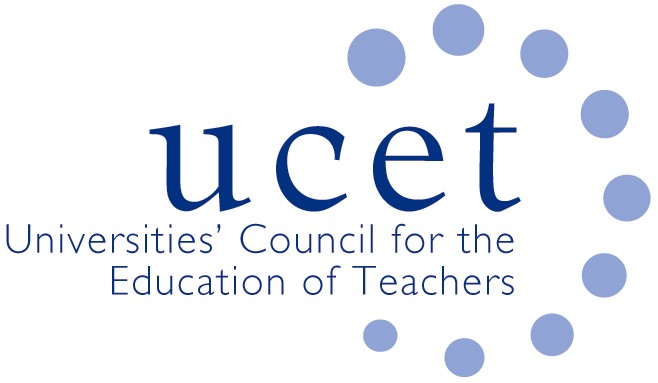 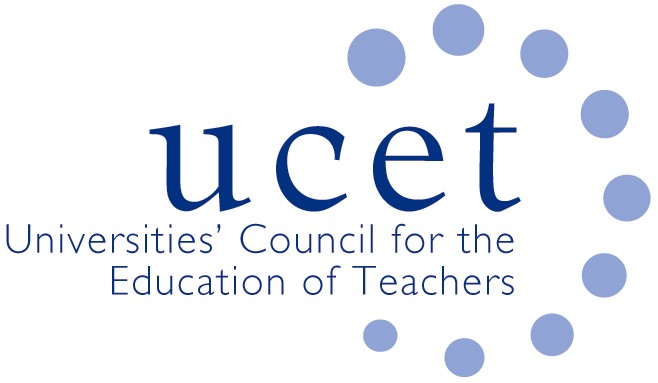 Agenda for the on-line meeting of the UCET Management Forum to take place at 10.00am on Tuesday 23 June 2020Welcome, introductions and on-line meeting protocolsMinutes of the previous meeting (enc.)Matters arisingUCET updatesCovid 19: DfE guidance (encs.)QTS trajectory assessments (enc.)UCET statement about placement resumption (enc.)Planning for 2020/21PCET surveys (encs.)Adjustments to CPD programmes (enc.)2020/21 recruitment:New recruitment procedures (enc.)Feedback on applicationsRegulatory issues:UCT response to OfSTED consultation (enc.)ITE content frameworkEarly Career FrameworkRevised ITE requirements (enc.)Revised ETITT criteria (enc.)Revised Assessment Only criteria (enc.)UCET strategy (enc.)2020 UCET conferenceUCET Easter newsletter (enc.)Any other businessDate of next meeting: 1 December 2020